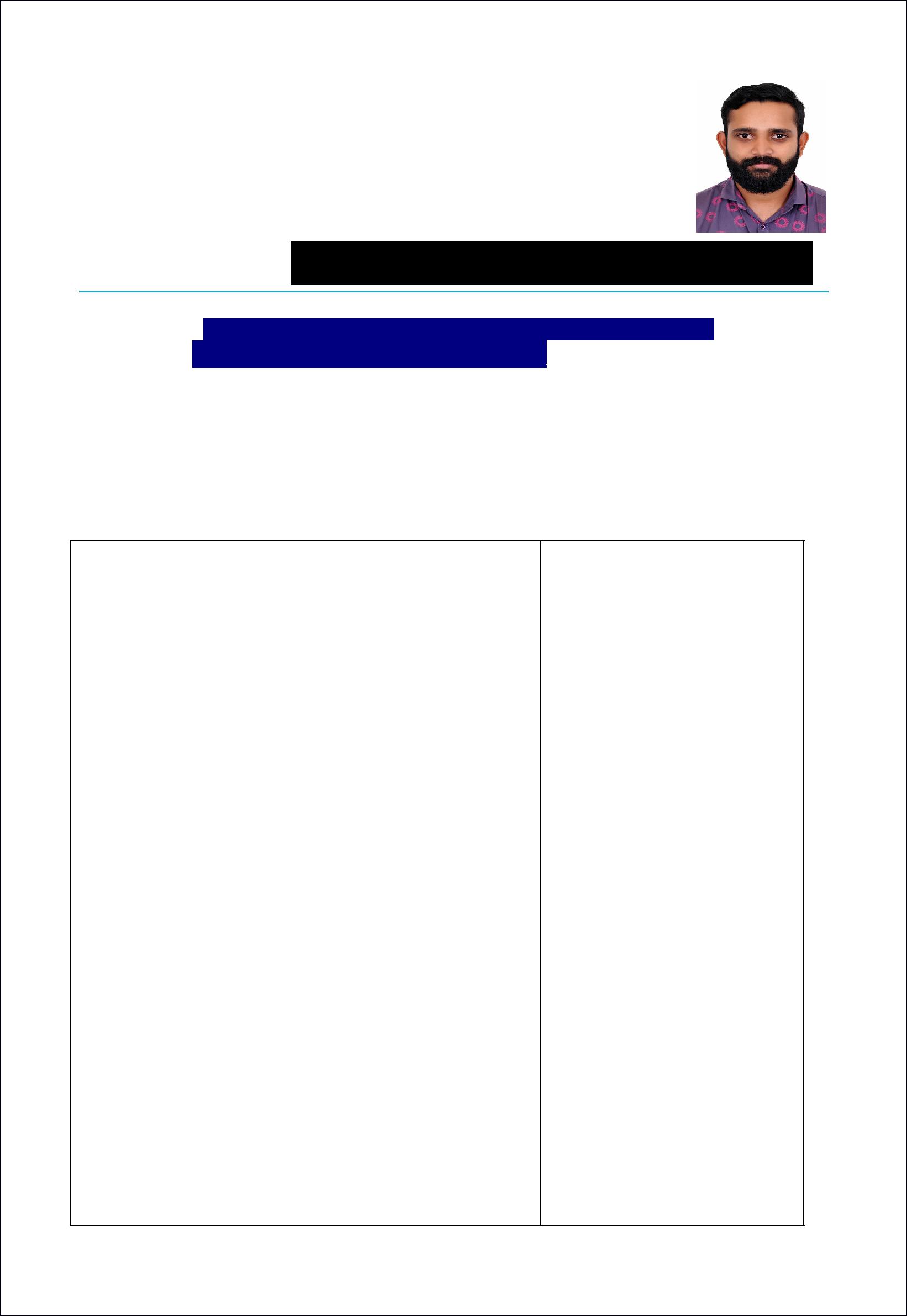 VIPINDAS E-mail :	vipindas.379927@2freemail.com SENIOR INTERIOR DESIGNERAspired to design innovative and unique solutions.Determined and detail-oriented professional with proven success in leading the conceptualization and implementation of diverse interior designing projects. Competent in interior renovation and development as well as feasibility study and cost estimation. Familiar with contemporary trends in interior designing and state approved building codes. Demonstrated ability to collaborate effectively with coworkers and clients.Professional SummaryTo achieve a career where my knowledge and hard work can be utilized. *To be a part of projects with diversified activities of designing.Interior Designer who continually searches for new inspiration and stays savvy on current design trends. Proficient in AdobeInDesign, SketchUp and Rhino.Interior Designer whose multi-faceted specialty ranges from design of accessories and furniture to lighting design.Intuitive trend forecasting specialist who tracks undercurrents set by media movements in the retail market.Motivated Visual Merchandising Designer involved in all stages of design from product inception and development to production.Innovative Interior Designer specializing in high-end home decor projects.Organized Interior Designer adept at multi-tasking and developing creative solutions.Successfully coordinates with vendors and manages construction teams with ease.Interior Designer driven to bring customized design concepts to life in order to guarantee complete customer satisfaction.Expertise inMicrosoft Office 2000/XP/2003/2007, AutoCAD, 3DS MAXProficient in SketchUpCustomer service-orientedBuilding codes knowledgeSketchingComplex problem solvingStrong analytical abilityExcellent attention to detailCommercial interior designWorking drawings and proceduresSpace planning methodologyDesign process3D Studio MaxProfessional Experience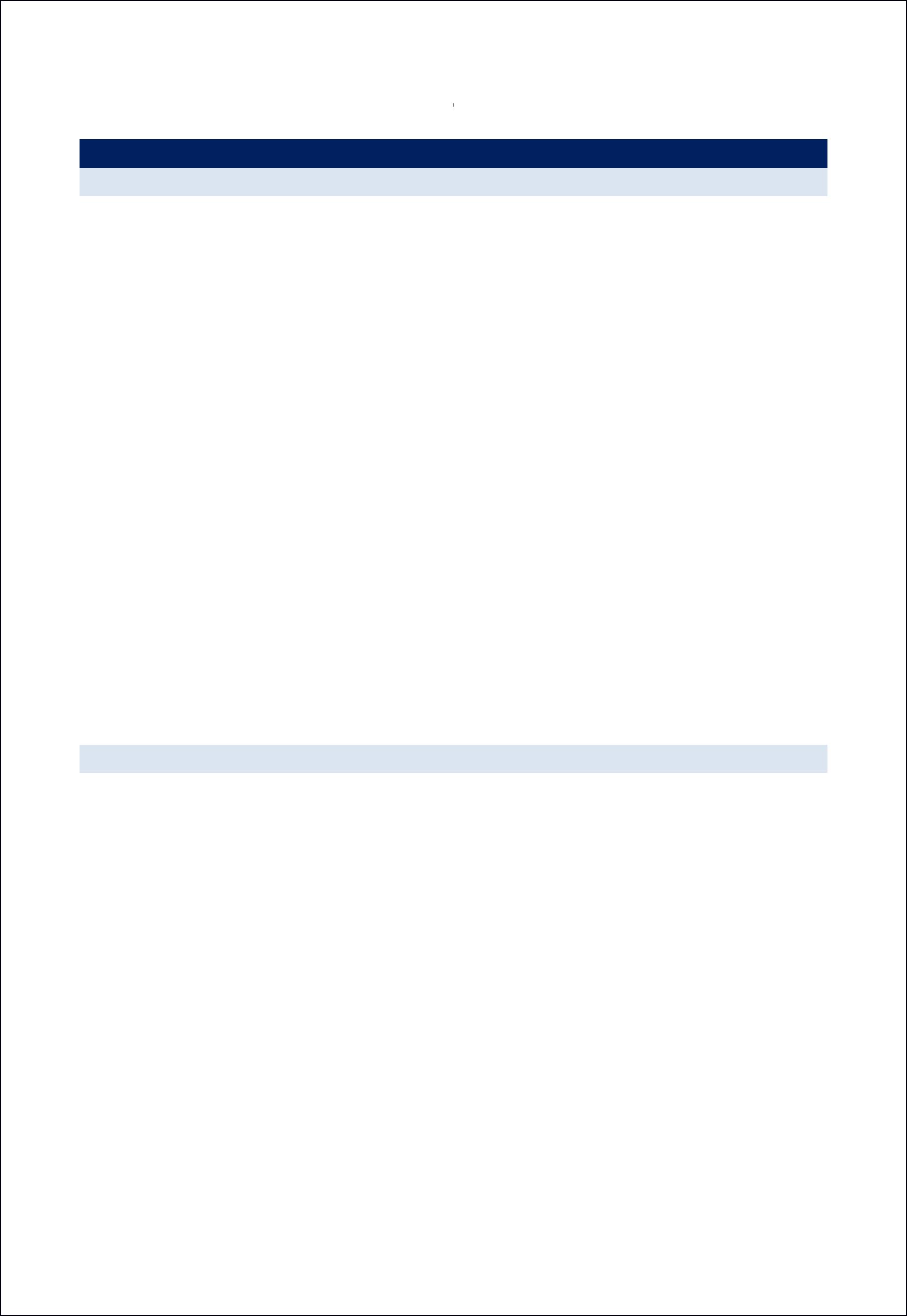 Q-Developers, Calicut, Kerala	April 2017 onwards till dateAs Senior Interior DesignerLooking into interior designing of all projects.Material selection & finalizations of all projects.Designing and execution of interior designing of all sample apartmentsDesigning and material finalization for Common areas, Main Lobby, Recreation area etc of all projects in various branches of Skyline Builders, Kerala.External Designing including Landscaping design & Hard scaping and material finalization.Researched industry in the area of green building and environmental design.Successfully resolved complex technical design issues.Interfaced with design team members, including contractors, consultants, fabricators, architects and regulatory agencies.Carefully reviewed contractor submittals of finish materials.Specified proper products and materials for each project.Facilitated requests regarding product information, installation methods and product upgrade options.Monitored orders using the retail point of sale (POS) system.Originated and developed creative design concepts.Prepared construction documents and details to implement design concepts.Designed the interiors for Q-Developers, Calicut.Skyline Builders, Corporate, COCHIN, Kerala	May 2015 onwards till dateSenior Interior Designer at Skyline Builders Corporate OfficeLooked into interior designing of all projects of Skyline builders.Material selection & finalizations of all projects in various branches of Skyline Builders, Kerala.Designing and execution of interior designing of all sample apartments with Skyline Builders, Kerala.Designing and material finalization for Common areas, Main Lobby, Recreation area etc of all projects in various branches of Skyline Builders, Kerala.External Designining including Landscaping design & Hard scaping and material finalization.Extensively traveled in India and outside India in search of new materials, Designs & Concepts for the Organization to places like China,Sri lankaResearched industry in the area of green building and environmental design.Successfully resolved complex technical design issues.Interfaced with design team members, including contractors, consultants, fabricators, architects and regulatory agencies.Carefully reviewed contractor submittals of finish materials.Specified proper products and materials for each project.Facilitated requests regarding product information, installation methods and product upgrade options.Monitored orders using the retail point of sale (POS) system.Originated and developed creative design concepts.Prepared construction documents and details to implement design concepts.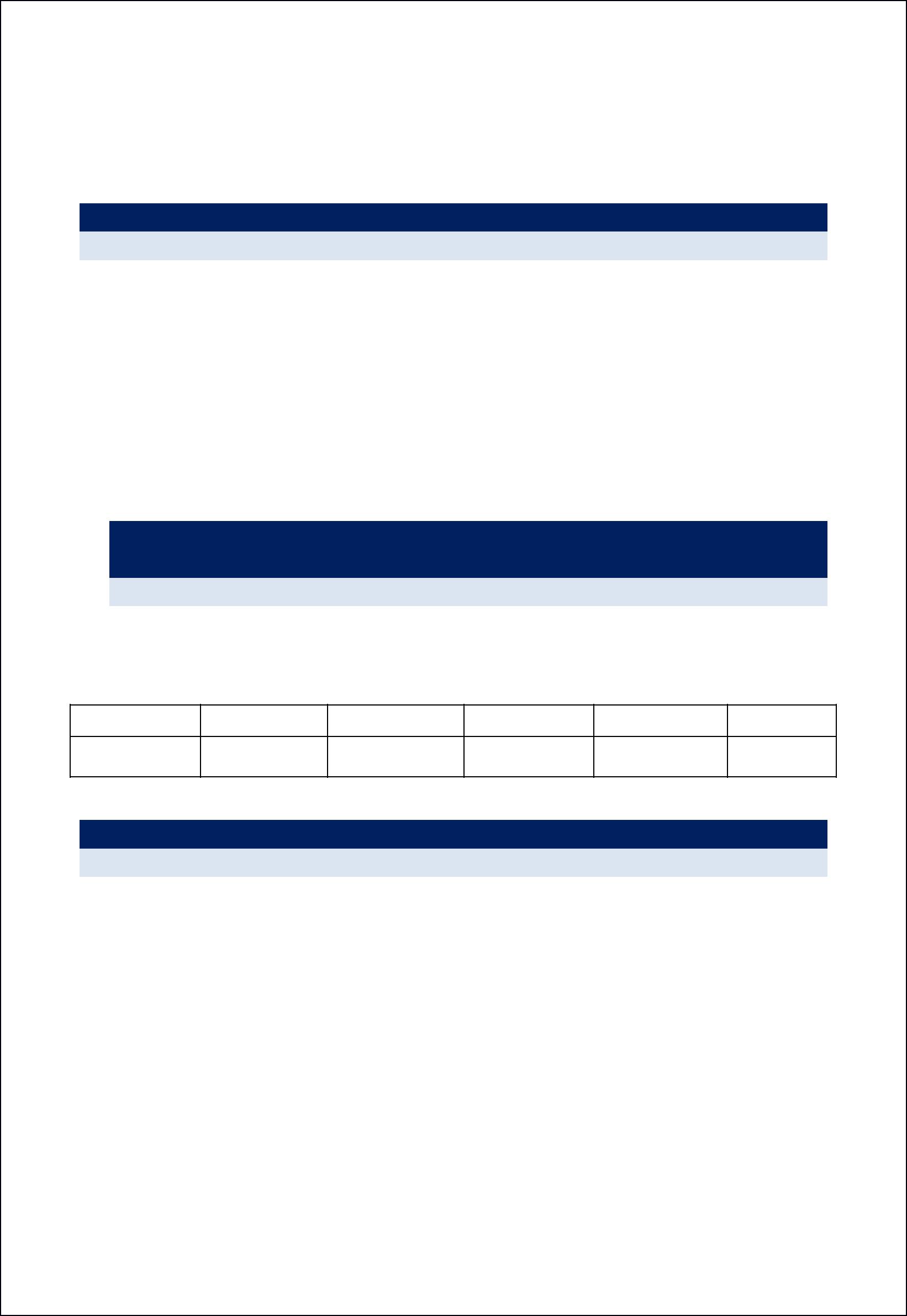 Designed and documented the interiors for Skyline Crescendo, Calicut in 2016, the ineriors of the apartment was published in Indogulf edition of Interior Plus Architecture magazine, 2017 January Edition.Skyline Builders, Calicut, Kerala	September 2010 onwards to May 2015Interior Designer at Skyline Builders, Calicut & Kannur BranchConsulted with clients to determine architectural preference to meet overall design goals.Monitored orders using the retail point of sale (POS) systemAssisted clients with budget considerations regarding products and materials.Meet with clients, determine their preferences and develop a budgeted work planFabricate at least three AutoCAD supported rough sketches for each project and present the same for client approvalPurchase required materials and hired required personnel based on projectCollaborate with architects and contractors during construction regarding special considerations based on the approved planCarryout all project related documentation and maintain a project fileMain Projects Handled with Skyline Builders, KeralaSeptember2010 onwards to May 2015As Interior Designer at Skyline Builders, Calicut BranchDesigned and documented the interiors for Skyline Heirloom, Kannur in 2012, the ineriors of the apartment was published in veedu magazine.Designed interiors of individual Apartment at Skyline Builders, Calicut & KannurCalicut :	Garnet	Onyx	Oceanic	Petal	CrescendoKannur:	Cliffwaters	HeirloomNaseem Architects - Manjeri	April 2009 onwards to April 2010Assistant Interior DesignerDetermined functional requirements of the clients and planned the space accordingly.Provided programming services for interior design projects.Monitored installation schedules with vendors and service providers.Education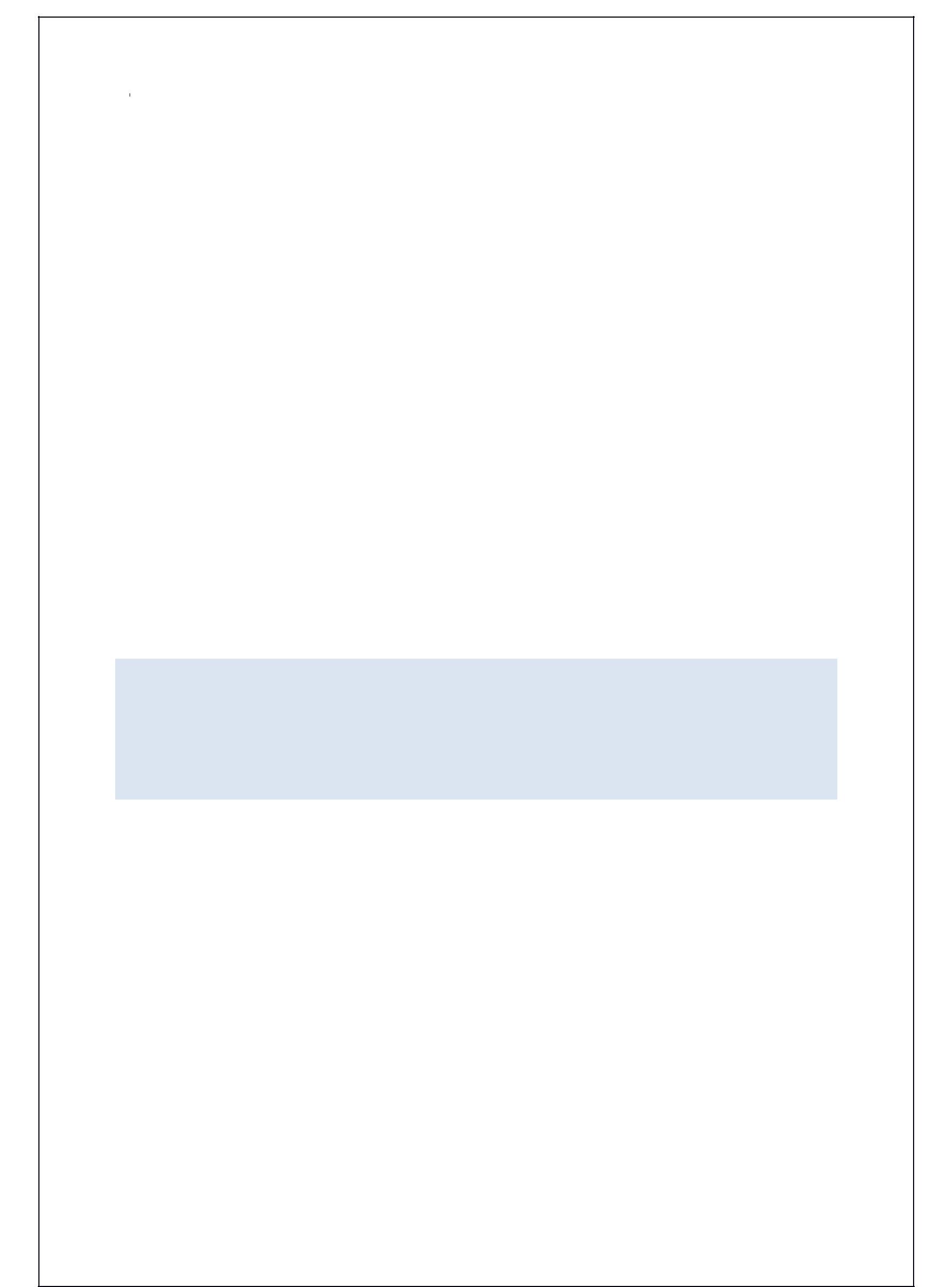 1. Advanced Diploma in Interior Designing from BSS, Govt. of India in the year 2008-2009COMPLETED HIGHER SECONDARY EDUCATION IN YEAR 2005-2007Completed High School Diploma MSNSSHS – NILAMBUR in the year 2002-2005Additional InformationDate of Birth: 27th December 1989 ~ Languages Known: Malayalam English and HindiNationality: Indian, Marital Status : MarriedArt & GraphicsArt & GraphicsResidentialComputerInterior ServicesDesignAidedDesignBasic concept of Interior designBasic concept of Interior designBasic concept of Interior designBasic concept of Interior designDining, Living Room,Dining, Living Room,Auto CAD & MSAuto CAD & MSLighting, Plumbing, VentilationLighting, Plumbing, VentilationLighting, Plumbing, VentilationKitchen, Toilet ect.Kitchen, Toilet ect.OfficeOfficeColour, Texture & StyleColour, Texture & StyleColour, Texture & StyleColour, Texture & StyleFurniture & FixturesFurniture & Fixtures3DS MAX3DS MAXInterior Textiles & FabritectureInterior Textiles & FabritectureInterior Textiles & FabritectureDesignDesignDrawing Techniques & PerspectiveDrawing Techniques & PerspectiveDrawing Techniques & PerspectiveDrawing Techniques & PerspectiveOffice DesignOffice DesignViewsViewsViewsViewsEstimating & BudgetingEstimating & BudgetingEstimating & BudgetingEstimating & BudgetingVillas & BuildingVillas & BuildingDesignsDesigns